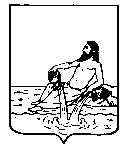 ВЕЛИКОУСТЮГСКАЯ ДУМАВЕЛИКОУСТЮГСКОГО МУНИЦИПАЛЬНОГО ОКРУГАР Е Ш Е Н И Е  от      20.12.2022          №    93                  _________________________________________________________________                 _________________________г. Великий Устюг	Великоустюгская Дума РЕШИЛА:1. Внести в Положение о комитете по управлению имуществом администрации Великоустюгского муниципального округа Вологодской области изменения.2. Утвердить прилагаемые изменения в Положение о комитете по управлению имуществом администрации Великоустюгского муниципального округа Вологодской области. 3. Председателю комитета по управлению имуществом администрации Великоустюгского муниципального округа Вологодской области обеспечить регистрацию изменений в положение о комитете по управлению имуществом в уполномоченном федеральном органе исполнительной власти, осуществляющем государственную регистрацию юридических лиц. 4. Настоящее решение вступает в силу с 01 января 2023 года.УТВЕРЖДЕНЫрешением Великоустюгской Думыот 20.12.2022  № 93(приложение) И З М Е Н Е Н И Яв Положение о комитете по управлению имуществом администрации Великоустюгского муниципального округа Вологодской областиПункт 1.7. изложить в новой редакции:«1.7. Место нахождения Комитета: Вологодская область, город Великий Устюг.Почтовый адрес Комитета: 162390, Россия, Вологодская область, г. Великий Устюг, Советский пр., 74.». О внесении изменений в Положение о комитете по управлению имуществом администрации Великоустюгского муниципального округа Вологодской областиПредседатель Великоустюгской Думы_______________С.А. КапустинГлава Великоустюгского муниципального округа Вологодской области _______________А.В. Кузьмин     